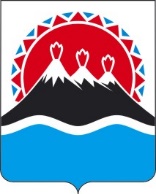 ПРОЕКТ П О С Т А Н О В Л Е Н И ЯРЕГИОНАЛЬНОЙ СЛУЖБЫ ПО ТАРИФАМ И ЦЕНАМ КАМЧАТСКОГО КРАЯг. Петропавловск-КамчатскийВ соответствии постановлением Правительства Камчатского края от 19.12.2008 № 424-П «Об утверждении Положения о Региональной службе по тарифам и ценам Камчатского края», протоколом Правления Региональной службы по тарифам и ценам Камчатского края от 03.09.2021 № XXПОСТАНОВЛЯЮ:1. Признать постановление Региональной службы по тарифам и ценам Камчатского края от 20.12.2018 № 442 «Об утверждении тарифов в сфере теплоснабжения ПАО «Камчатскэнерго» потребителям Николаевского сельского поселения Елизовского района, на 2019 -2023 годы» утратившим силу.2. Настоящее постановление вступает в силу со дня его официального опубликования.№О признании постановления Региональной службы по тарифам и ценам Камчатского края от 20.12.2018 № 442 «Об утверждении тарифов в сфере теплоснабжения 
ПАО «Камчатскэнерго» потребителям Николаевского сельского поселения Елизовского района, на 2019 -2023 годы» утратившим силуВрио руководителяВ.А. Губинский